Картотека игр по развитию мелкой моторики руку детей 3-4 лет.Игра «Сухой бассейн»Цель:Закрепление и развитие мелкой моторики, массаж пальцев рук, повышение чувствительности пальцев. Развитие классификации по различным признакам, формирование основных сенсорных эталонов.Материал:Ёмкость, наполненная сушёным горохом (гречкой, песком, пуговицами, манкой и т.п.) на дне которой спрятаны различные предметы (пуговицы, геометрические фигуры, мелкие игрушки).Ход игры:ребёнку предлагается найти закопанные мелкие предметы. Погружая кисти рук в наполнитель, перебирая горох (или другие крупы или материал наполнителя) и игрушки, пальчики массируются, становятся более чувствительными, а их движения координированными, ребёнок на ощупь находит какой-либо предмет и называет его.Речевое сопровождение:«Сюда насыпали горох и пальцы запустили,Устроим там переполох, чтоб пальцы не грустили.»Игра «Весёлые клубочки».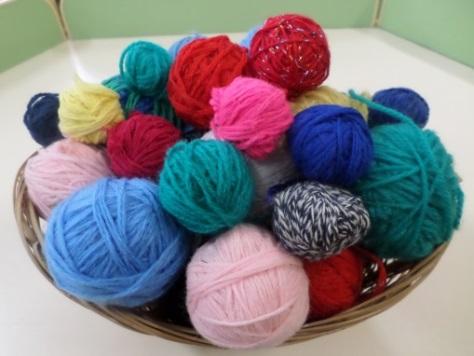 Цель:Развивать умение наматывать клубочки из толстых ниток, подвижность пальцев, ловкость, координацию движений обеих рук.Ход игры:Пособие предназначено для подгруппы детей до 5 человек.1) Ребёнок учится наматывать клубочек ниток. 2) Соревнования для 3-5 человек. Воспитатель предлагает детям выбрать клубочек определённого цвета, затем кто быстрее перемотает клубок.Дидактическая игра «Собери бусы»Цель:Продолжаем учить детей выбирать предметы определенной формы и цвета, сначала по показу, затем по словесному обозначению. Развивать зрительную память. Формировать умение следовать поставленной задаче. Развивать моторику кончиков пальцев рук, выполняя нанизывание мелких деталей на шнур ( леску).Ход игры:Игру проводим в различных вариантах: нанизывать бусинки на шнур такого же цвета; чередование бусинок по цвету; чередование форм и цвета; найди лишнюю бусинку и исправь ошибку.Игра «Заплети косичку» –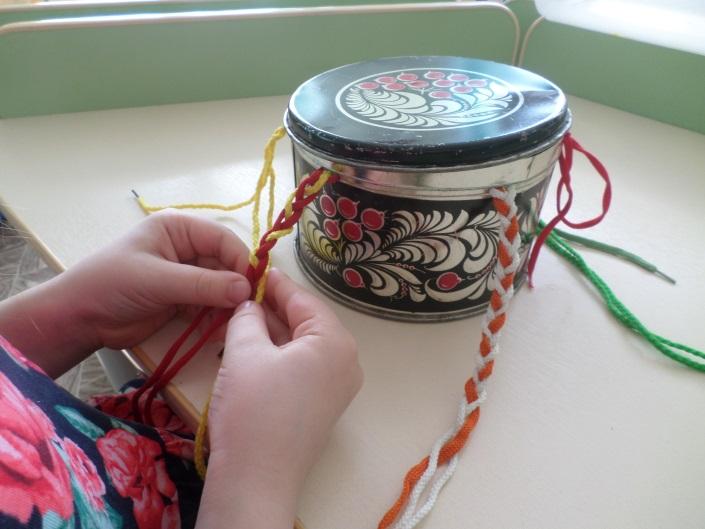 для индивидуальных занятий.Цель:Обучать навыкам плетения. Развивать точность движения пальцев, координацию движения обеих рук, ручную умелость, внимание. Воспитывать усидчивость.Ход игры:Пособие «Заплети косичку» предназначено для индивидуальной деятельности и маленькой подгруппы детей (2-3 ребёнка)Вместе с ребёнком рассмотреть косички у куклы или у кого-нибудь из детей, показать, как из закреплённых «прядей» можно плести такие же косички. Затем предложить ребёнку попробовать самостоятельно сплести косичку.Речевое сопровождение: «Для моей сестричкиЯ плету косичкиИз шнурков и из тесьмы,С нею очень мы дружны».Игра «Игры с прищепками»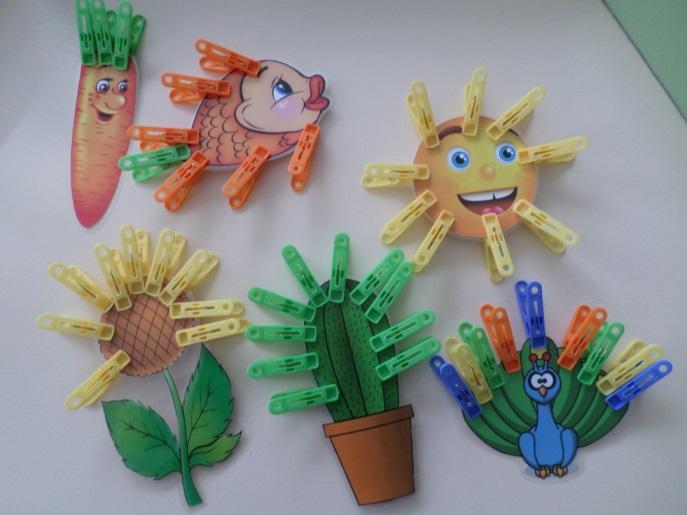 Цель:Развитие мелкой моторики, силу мышц руки.Ход игры:Ребёнок нанизывает на плоскостные изображения недостающие детали в виде прищепок.Усложнение:прищепки заменяются канцелярскими скрепками.Использую прищепки для массажа пальцев, дети нанизывают прищепки на кончики пальцев на несколько секунд, прицепки не должны быть тугими.
Игра «Дидактическая игра с крышками»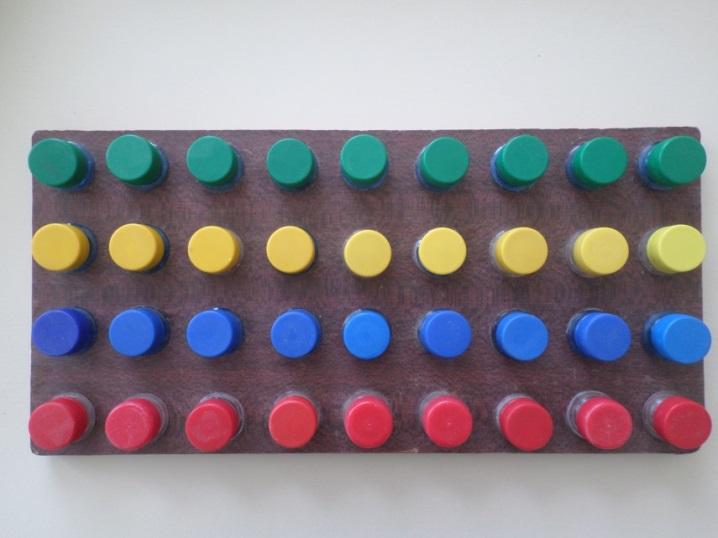 Цель:Учить закручивать и откручивать крышки, развивать координацию движений, умение складывать пальцы в щепоть.Ход игры:Подбирать по цвету крышки, чередовать их в определённой последовательности и накручивать.Игры с конструктором.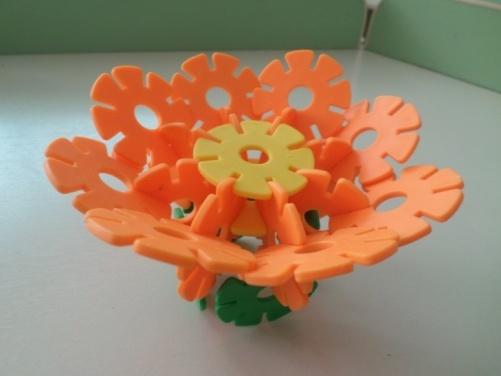 Цель:Учить конструировать из разнообразных конструкторов, имеющих различные способы крепления, создавая из них конструкции как по предлагаемым рисункам, так и придумывая свои. Сформировать навыки монтажа и демонтажа, развивать мелкую моторику пальцев рук.Игра «Геометрическая мозаика»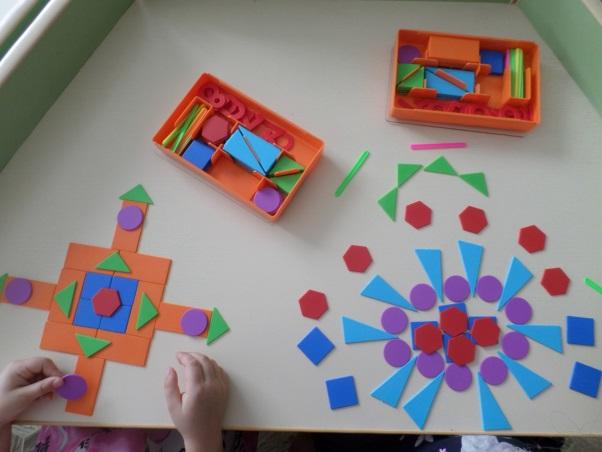 Цель:знакомство, закрепление сенсорных эталонов, развитие мелкой моторики рук, комбинаторных способностей, умения работать по образцу и в соответствии с собственным замыслом.Дети с удовольствием складывают яркие красочные картинки из геометрических фигур по образцу и по замыслу. Геометрическая мозаика закрепляет знания о геометрических фигурах и основных цветах, развивает фантазию, воображение, логическое мышление, мелкую моторику и связную речь.Игра «Кто скорее свернет ленту?»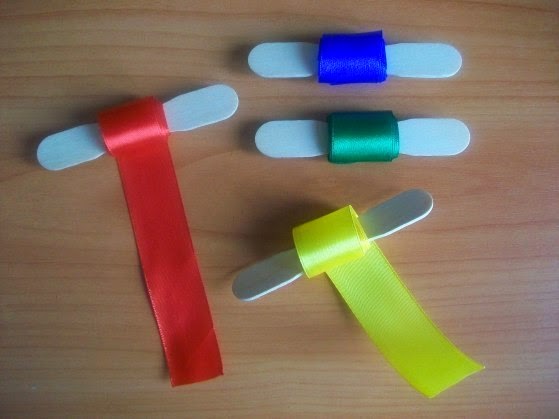 Цель:развивать моторику пальцев и кистей рук, формировать скорость и точность движений.Оборудование:две ленты, закрепленные одним концом на палочках (длина 50 см, одинаковой ширины и одного цвета.Ход игры:Педагог вызывает к себе двух детей, демонстрирует ленты и говорит: «Будем играть. Это лента. Надо свернуть ленту. Кто свернет быстрее, тому подарок». «Раз, два, три - крути». Вначале педагог показывает, как надо крутить палочку, чтобы свернуть ленту.Затем педагог предлагает двум детям выполнить показанное действие. Двое других детей помогают - они держат свободные концы лент, стоя на одной линии, отмеченной педагогом, стараясь с нее не сходить. Выигрывает тот, кто первым свернет ленту, крутя палочку и наматывая на нее ленту.Игра с прищепками «Зарядка для пальчиков»Цель:развитие кончиков пальцев рук, развитие внимания.Оборудование:ПрищепкиХод игры:Бельевой прищепкой поочередно «кусаем» ногтевые фаланги (от указательного к мизинцу и обратно) на ударные слоги стиха:«Сильно кусает котенок-глупыш,Он думает, это не палец, а мышь. (Смена рук.)Но я же играюс тобою, малыш,А будешь кусаться, скажу тебе: «Кыш! ».Игра «Какой формы предмет (или жмурки на месте)»Цель:развитие мелкой моторики, тактильной чувствительности.Материалы:игрушки, платок, пустые ящики или коробки.Ход игры:завяжите ребенку глаза платком, дайте в Руки игрушку и предложите угадать, что именно вы ему дали. При правильном ответе откладывайте ее в правый ящик, при неправильном — в левый. В конце игры посчитайте количество правильных и неудачных ответов.Каждый раз, когда вы будете проводить эту игру, необходимо к привычным для ребенка игрушкам добавлять совершенно неожиданные предметы, это будет заставлять работать воображение малыша.Наиболее весело проходит игра, если играют несколько человек, а в конце задания проводятся совместное сравнение полученных результатов, поиск и устранение ошибок.Игра «Выгладим платочки для мамы»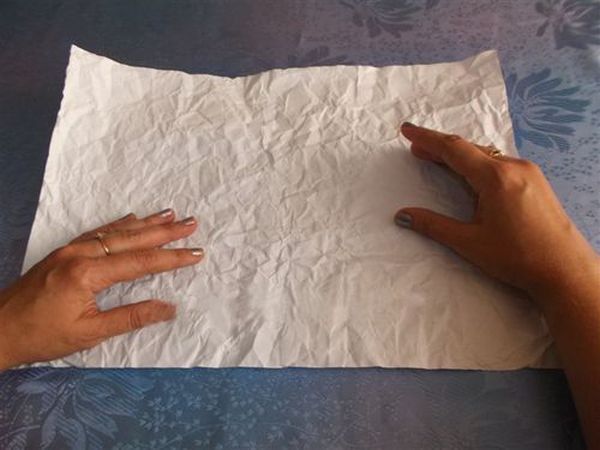 Цель: развитие мелкой моторики рукиЗадача: разгладить лист бумагиМатериал: листок бумагиХод игры: Перед каждым ребенком – скомканный лист бумаги. Нужно, прижимая бумагу к столу большими пальцами обеих рук, разгладить остальными пальчиками лист так, чтобы ни один его край не остался загнутым.Игра «Найди сюрприз»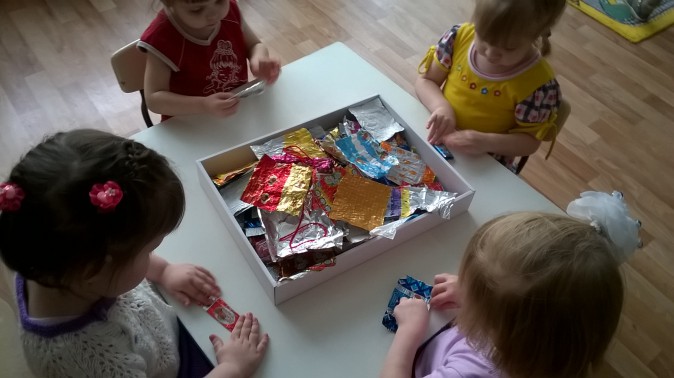 Цель:Развитие мелкой моторики рук, координации движений; обучение терпению.Материал:Фантики (10-15 штук, мелкие предметы (значки, пуговицы и т. д., воздушная кукуруза, орехи.Ход игры:Ведущий заворачивает значок в 4-5 фантиков. Ребенок должен развернуть все фантики и аккуратно сложить.